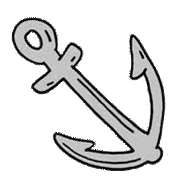 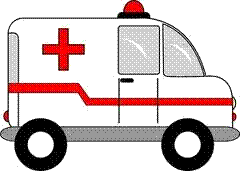 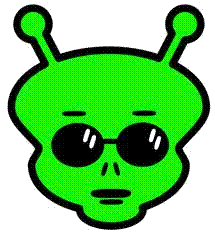 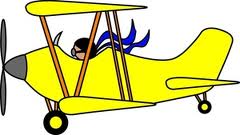 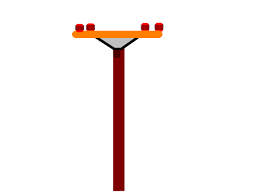 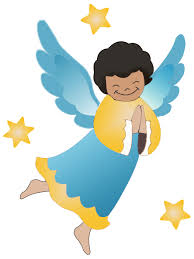 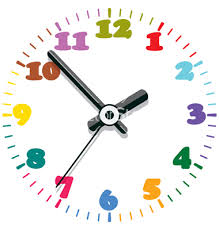 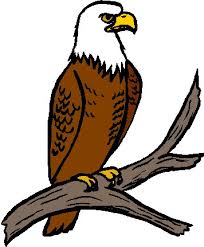 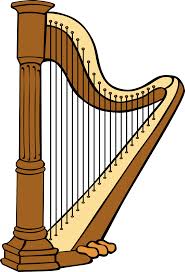 anamalajaranarajar